Урок 24 апреля (пятница )Сольфеджио.Просьба высылать свои работы: На почту школы  oren-dmsch2@mail.ruПодписывайте свои работы (Фамилия)Вспомнить правила:Что такое интервалНазвания интерваловПереписать данные интервалы в тетрадь и определить эти интервалы, указать количество тонов и полутонов между звуками. 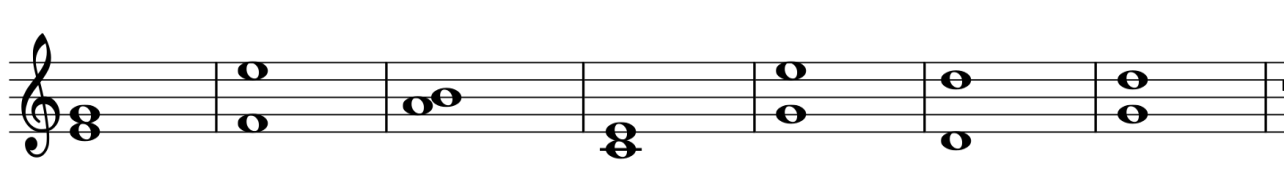 Построить все интервалы от звука ЛЯ. Указать количество тонов и полутонов между звуками. Перепиши мелодию в тетрадь.Раздели на такты.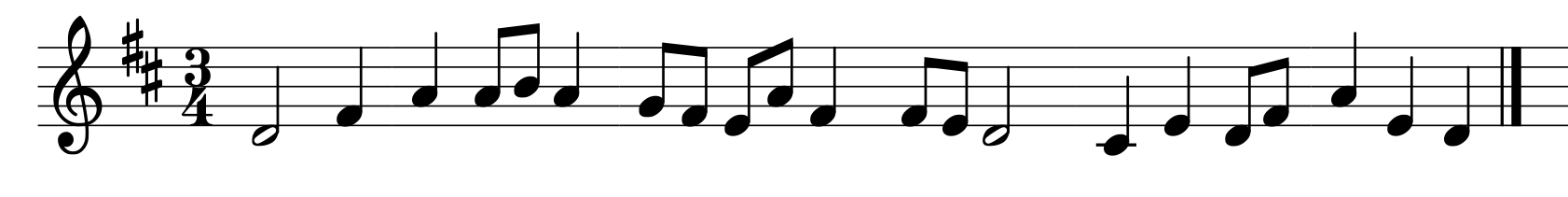 